PENERAPAN MODEL PROBLEM BASED LEARNING PADA MATA PELAJARAN MATEMATIKA UNTUK MENINGKATKAN RASA INGIN TAHU DAN KETELITIAN SERTA HASIL BELAJAR SISWA (Penelitian Tindakan Kelas Pada Siswa Kelas IV SDN 3 Sukajaya  Kecamatan Pamarican Kabupaten Ciamis Dengan Materi Sifat-Sifat Operasi Hitung Bilangan)SKRIPSIDisusun untuk Memenuhi Salah Satu Syarat Memperoleh Gelar Sarjana Pendidikan Guru Sekolah Dasar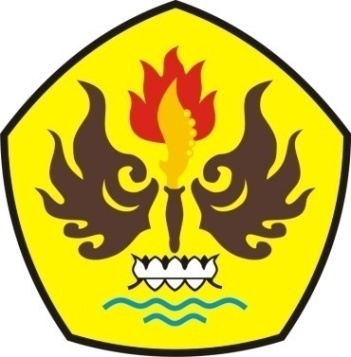 Oleh ATIK NURWANTI115060144PROGRAM STUDI PENDIDIKAN GURU SEKOLAH DASAR FAKULTAS KEGURUAN DAN ILMU PENDIDIKANUNIVERSITAS PASUNDAN	BANDUNG	2015